ИЗМЕНА КОНКУРСНЕ ДОКУМЕНТАЦИЈЕ ЗА ЈАВНУ НАБАВКУ РАЧУНАРСКЕ ОПРЕМЕБРОЈ: 404-02-256/2017-10РЕДНИ БРОЈ НАБАВКЕ: 1.1.4.	Утоку рока за подношење понуда у поступку јавне набвке мале вредности за доделу уговора о набавци компјутерског софтвера за потребе наручиоца: Управе за шуме Министарства пољопривреде и заштите животне средине, за коју је позив и конкурсна документација објављена на Порталу јавних набавки и на интернет страници наручиоца дана 12.05.2017. године, Наручилац врши измену конкурсне документације на следећи начин:I	Мења се:  На страни 34. Конкурсне документације, у Моделу уговора у члану 2. бришу се бројеви: „1.150.000,00” и „1.380.000,00” .IIМења се:  На страни 35. Конкурсне документације, у Моделу уговора у члану 8. став 2.  брише се број: „138.000,00” .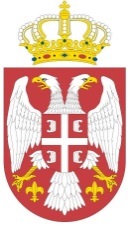 Република СрбијаМИНИСТАРСТВО ПОЉОПРИВРЕДЕ И ЗАШТИТЕ ЖИВОТНЕ СРЕДИНЕУправа за шумeБрој: 404-02-256/2017-10              Датум: 18.05.2017. године